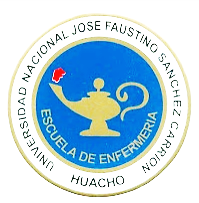 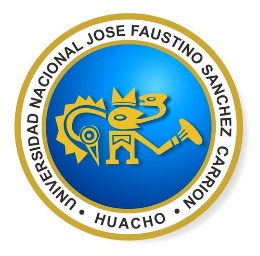 UNIVERSIDAD NACIONAL JOSÉ FAUSTINO SÁNCHEZ CARRIÓNFACULTAD DE MEDICINA HUMANADEPARTAMENTO ACADÉMICO DE ENFERMERÍAESCUELA ACADÉMICO PROFESIONAL DE ENFERMERÍA2017 – IHUACHO - PERÚSÍLABO DE PSICOLOGÍA EVOLUTIVADATOS GENERALESSUMILLA Y DESCRIPCIÓN DEL CURSO La Asignatura de Psicología Evolutiva es el Origen Teórico – Práctico, pertenece al área curricular de formación básica y a la línea de carrera de gestión comunitaria y familia, está concebida para el desarrollo de competencias y que al final de la asignatura el estudiante de Enfermería tendrá los conocimientos y experiencias sobre las bases biológicas y psicosociales de la conducta humana, durante el desarrollo del ciclo vital, las necesidades y motivaciones que condicionan las actitudes de las personas y su interacción de las personas y su interacción entre los grupos sociales. Así mismo se da énfasis a las características individuales y las reacciones del ser humano frente a las enfermedades y finalmente ofrece estrategias psicológicas dirigidas a mejorar la interacción humana, que favorezca la relación terapéutica entre la enfermera(o) y persona enferma, considerando el entorno familiar y comunitario. CAPACIDADES AL FINALIZAR EL CURSOINDICADORES DE CAPACIDADES AL FINALIZAR EL CURSODESARROLLO DE LAS UNIDADES DIDÁCTICAS:MATERIALES EDUCATIVOS Y OTROS RECURSOS DIDÁCTICOSEstrategias didácticasSeminario.Conferencia.Grupos cruzados.Mesa redonda.Video conferencia,Materiales educativos y otros recursos didácticosSeparatas con temas desarrollados del curso.Guía de prácticas.Textos de la especialidad.Lecturas de autoayuda.Revistas, periódicos.Papelotes.Pizarra, plumones.Proyector multimedia.DVD.METODOLOGÍA DE EVALUACIÓNLa evaluación será permanente utilizando la evaluación diagnóstica, formativa y sumativa.Comprende:Las evaluaciones de contenido, producto y desempeño se efectuarán al término de cada unidad. Además se considera su participación en los seminarios, mesa redonda, desarrollo de casos, conferencias, grupos cruzados y trabajos aplicativos al término de cada unidad.El promedio para esta evaluación parcial se determina:Módulo 1:EC (Evaluación de conocimiento): 30%EP (Evaluación de producto): 35%ED (Evaluación de desempeño): 35%El Promedio del Módulo 1 se obtiene de la sumatoria del EC + EP + ED; y así sucesivamente se da con los otros 3 módulos (Unidad didáctica II, III y IV).VII. REFERENCIAS BIBLIOGRÁFICAS Y REFERENCIAS DE INTERNETUNIDAD DIDÁCTICA I:ARTO, A. (2000). Psicología Evolutiva. Una propuesta educativa. Ed. CCS. España.CLONINGER, Susan. Teorías de la personalidad. 3ra Edición. México. Edit. Pearson Educación. 2003.FEIST, J. y otros. Teorías de la personalidad. 8va Edición. México, Editorial Mc. Graw Hill. 2013.LARSEN, R. y BUSS David. Psicología de la personalidad. 2da Edición. México, Editorial Mc Graw Hill. 2005.SANTROCK, J. Psicología de la Educación 2da Edición. México. Editorial Mc Graw Hill. 2006.UNIDAD DIDÁCTICA II:BERRYMAN, Julia (1998). Psicología del Desarrollo. México. Manual Moderno S.A.BRECNENNIDOF, Murphy (1986). Crecimiento y Desarrollo del Niño. México D. F.: Ed. Interamericana S.A.CANOVA, Francisco (1995). Psicología Evolutiva del Niño. Bogotá: Ed. San Pablo.HOFFMAN, P. y otros (1995). Psicología del Desarrollo Hoy. Madrid: Ed. Mc.Graw Hill.UNIDAD DIDÁCTICA III:AEPNYA (Asociación Española de Psiquiatría del Niño y del Adolescente). Manual de Psiquiatría del Niño y del Adolescente. España. Editorial Médica Panamericana. 2010.HORROCKS, J. (1996). Psicología de la Adolescencia, México. D.F.; Ed. Trillas.MELENDEZ JARA, Carmen (2010). Guía de Prácticas de Psicología Evolutiva. UNMSM: Lima.MINISTERIO DE EDUCACIÓN (2005). Conversando con los adolescentes de estilos de vida saludables, sexualidad y prevención de VIH/SIDA. Lima – Perú.MINISTERIO DE EDUCACIÓN (2003). Promoción de Estilos de Vida Saludable. Lima – Perú.MINISTERIO DE SALUD (1990). Normas de Control de Crecimiento y Desarrollo del Niño. Lima.MINISTERIO DE SALUD (2000). Módulo de Autoaprendizaje: Estimulación del Desarrollo Psicomotor del Niño de 0 a 6 años DISA, Programa Mujer – Niño.O.P.S. (1981). Crecimiento y Desarrollo en los primeros años de vida Post-Natal. Lima: Public. Científica.PAPALIA, Diane (2000). Desarrollo Humano. México D.F: Ed. McGraw – Hill.MEECE, Judith L. (1990). Desarrollo del Niño y del Adolescente para Educadores México D.F.: Ed. McGraw – Hill.RICE, P. (1987). Desarrollo Humano. México. D.F.: Ed. Prentice Hall.RODRIGUEZ, Luis (1997). Psicología del Desarrollo. Universidad “Enrique Guzmán y Valle”. Lima: Ed. Universitaria.SHAFFER, David R. (2000). Psicología del Desarrollo. México D.F.: Ed. Internacional, Thomson.STORINO, Silvia (2005). Educación Sexual. Montevideo Uruguay: Latinbooks Internacional S.A.UNIDAD DIDÁCTICA IV:PAPALIA, D.; Wenkos y Olds. S. (2004). Desarrollo Humano. Ed. McGraw – Hill.PHILIP, R. (2000). Desarrollo Humano. Estudio del Ciclo vital. Ed. Hispano, Madrid.SILBER, T.; Munist, M.; Maddateno, M.; y Suárez, O. (2002). Manual de Medicina del Adolescente. Organización Panamericana de la Salud. Weiss, B. (2005). Eliminar el estrés. Ediciones B., Barcelona.OMS: Planificación Familiar.http://www.who.int/mediacentre/factsheets/Fs351/Es/Factores que condicionan la Violencia Intrafamiliar al Adulto Mayor.http://www.eumed.net/libros-gratis/2013a/1298/Trabajo-social.htmlDesarrollo de la Edad Adulta Tardía o Vejez.http://www.rena.edu.ve/cuartaetapa/psicologia/tema8.htmlDesarrollo Social y Emocional en la Edad Adulta y la Vejez.http://www.psicoccde.com/resumenes/14desarrolloj.pdfM(o) Gustavo Augusto Sipán ValerioLÍNEA DE CARRERAGESTIÓN COMUNITARIA Y FAMILIACURSOPSICOLOGÍA EVOLUTIVACÓDIGO51104HORAS04 horas		Teoría: 02		Práctica: 02CAPACIDAD DE LA UNIDAD DIDÁCTICANOMBRE DE LA UNIDAD DIDÁCTICASEMANAS UNIDAD ITeniendo como base a la psicología humana. Identifica las perspectivas y los diferentes enfoques que nos brinda la psicología evolutiva del desarrollo del hombre a lo largo de su vida.PSICOLOGÍA EVOLUTIVA Y TEORÍAS DEL DESARROLLO PSÍQUICO DEL SER HUMANO.1 – 5SemUNIDADIITeniendo como base el contexto del desarrollo de la etapa prenatal, infancia, niñez temprana y niñez intermedia, explica el desarrollo de los rasgos psicoemocionales, cognitivos y conductuales en estas etapas del desarrollo humano.ETAPAS DEL DESARROLLO HUMANO: PERIODO PRENATAL, LA INFANCIA Y NIÑEZ.7 – 10SemUNIDADIIIA partir del desarrollo de la pubertad, adolescencia y juventud. Analiza su desarrollo psicosocial.ETAPAS DEL DESARROLLO HUMANO: PUBERTAD, ADOLESCENCIA, JUVENTUD Y DESARROLLO PSICOSOCIAL.11 – 12SemUNIDADIVA partir del desarrollo de la edad adulta y la perspectiva final del ciclo evolutivo analiza las características del ser humano en su contexto social.ETAPAS DEL DESARROLLO HUMANO: EDAD ADULTA Y PERSPECTIVA FINAL DEL CICLO EVOLUTIVO.13 – 16SemNÚMEROINDICADORES DE LOGRO DE LA CAPACIDAD AL FINALIZAR EL CURSO1Describe a la psicología evolutiva dentro del contexto de la psicología humana.2Integra los elementos que caracterizan los instrumentos básicos, niveles de vida mental y los sustratos de la mente en el ser humano.3Ejemplifica los aspectos del determinismo psíquico, ansiedad, mecanismos de defensa y desarrollo psicosexual.4Formula con ejemplos de su contexto aplicando las teorías de Pavlov, Skinner y el aprendizaje social de Bandura.5Identifica las características de la teoría de Piaget y la teoría de Bronfenbrenner.6Formula las características de la teoría de Vygotsky y la teoría de Erikson.7Describe las características de la etapa prenatal.8Distingue las características cognitivas, afectivas y conductuales del infante.9Identifica las características de la niñez temprana en su contexto socio cultural.10Integra las características de la niñez intermedia con los factores influyentes.11Fundamenta las características que identifican el desarrollo del adolescente.12Esquematiza el desarrollo cognoscitivo del adolescente.13Integra las características del desarrollo psicosocial en la adolescencia.14Explica de acuerdo a su contexto las características de la edad adulta temprana.15Integra las características del desarrollo en la edad adulta intermedia.16Propone alternativas de estilos de vida saludables en la edad adulta tardía.17Debate sobre los diversos afrontamientos de la muerte en la etapa final de la vida.CAPACIDAD  DE LA UNIDAD DIDÁCTICA I : CAPACIDAD  DE LA UNIDAD DIDÁCTICA I : CAPACIDAD  DE LA UNIDAD DIDÁCTICA I : CAPACIDAD  DE LA UNIDAD DIDÁCTICA I : CAPACIDAD  DE LA UNIDAD DIDÁCTICA I : CAPACIDAD  DE LA UNIDAD DIDÁCTICA I : CAPACIDAD  DE LA UNIDAD DIDÁCTICA I : CAPACIDAD  DE LA UNIDAD DIDÁCTICA I : Teniendo como base a la psicología humana, identifica las perspectivas y los diferentes enfoques que nos brinda la psicología evolutiva del desarrollo del hombre a lo largo de su vida.Teniendo como base a la psicología humana, identifica las perspectivas y los diferentes enfoques que nos brinda la psicología evolutiva del desarrollo del hombre a lo largo de su vida.Teniendo como base a la psicología humana, identifica las perspectivas y los diferentes enfoques que nos brinda la psicología evolutiva del desarrollo del hombre a lo largo de su vida.Teniendo como base a la psicología humana, identifica las perspectivas y los diferentes enfoques que nos brinda la psicología evolutiva del desarrollo del hombre a lo largo de su vida.Teniendo como base a la psicología humana, identifica las perspectivas y los diferentes enfoques que nos brinda la psicología evolutiva del desarrollo del hombre a lo largo de su vida.Teniendo como base a la psicología humana, identifica las perspectivas y los diferentes enfoques que nos brinda la psicología evolutiva del desarrollo del hombre a lo largo de su vida.Teniendo como base a la psicología humana, identifica las perspectivas y los diferentes enfoques que nos brinda la psicología evolutiva del desarrollo del hombre a lo largo de su vida.Teniendo como base a la psicología humana, identifica las perspectivas y los diferentes enfoques que nos brinda la psicología evolutiva del desarrollo del hombre a lo largo de su vida.SemanaContenidos Contenidos Contenidos Contenidos Estrategia didácticaEstrategia didácticaIndicadores de logro de la capacidad SemanaConceptualProcedimentalProcedimentalActitudinalEstrategia didácticaEstrategia didácticaIndicadores de logro de la capacidad 1La Psicología Evolutiva como disciplina aplicada de la psicología humana.Perspectivas teóricas del desarrollo humano.Identificar a la psicología evolutiva como disciplina aplicada de la psicología humana.Diferenciar las perspectivas teóricas del desarrollo humano.Identificar a la psicología evolutiva como disciplina aplicada de la psicología humana.Diferenciar las perspectivas teóricas del desarrollo humano.Asumir una actitud reflexiva frente a la psicología evolutiva como un ente de la ciencia psicológica.Debatir sobre las perspectivas teóricas del desarrollo humano.Exposición del docente.Control de lectura Práctica Nº 01.Exposición del docente.Control de lectura Práctica Nº 01.Describe a la psicología evolutiva dentro del contexto de la psicología humana.Explica el aporte de las diferentes perspectivas teóricas del desarrollo humano.2La perspectiva psicoanalítica: instintos básicos (sexo y agresión).La perspectiva psicoanalítica: los niveles de vida mental y los sustratos de la mente.Comprender los instintos básicos en el ser humano, el sexo y la agresión.Reconocer los niveles de vida mental (e inconsciente, preconsciente y el consciente.Identificar los sustratos de la mente o estructura de la personalidad (ello, yo y superyó).Comprender los instintos básicos en el ser humano, el sexo y la agresión.Reconocer los niveles de vida mental (e inconsciente, preconsciente y el consciente.Identificar los sustratos de la mente o estructura de la personalidad (ello, yo y superyó).Debatir Sobre los instintos básicos en el ser humano como el sexo y la agresión.Elaborar conclusiones sobre los niveles de vida mental Elaborar conclusiones sobre los sustratos de la mente a través de ejemplos de tu realidad.Dinámica grupal.Lectura Comentada Práctica Nº 2.Lectura Comentada Práctica Nº 2Dinámica grupal.Lectura Comentada Práctica Nº 2.Lectura Comentada Práctica Nº 2Integra los elementos que caracterizan los instintos básicos, niveles de vida mental y los sustratos de la mente en el ser humano.3La perspectiva psicoanalítica: determinismo psíquico y ansiedad.La perspectiva psicoanalítica: mecanismos de defensa.La perspectiva psicoanalítica: etapas psicosexuales del desarrollo de la personalidad.Distinguir el determinismo psíquico de los tipos de ansiedad.Analizar los diferentes tipos de mecanismos de defensa que actúan para proteger al ego de la ansiedad.Categorizar las etapas psicosexuales del desarrollo de la personalidad.Distinguir el determinismo psíquico de los tipos de ansiedad.Analizar los diferentes tipos de mecanismos de defensa que actúan para proteger al ego de la ansiedad.Categorizar las etapas psicosexuales del desarrollo de la personalidad.Debatir haciendo diferencias entre el determinismo psíquico y los tipos de ansiedad.Indicar el uso de los mecanismos de defensa de las personas de tu entorno.Debatir sobre las características de las etapas psicosexuales del desarrollo de la personalidad en las personas de tu entorno. Conferencia. Discusión.Mesa redonda.Presentación de gráficos sobre las etapas psicosexuales. Práctica Nº 03.Conferencia. Discusión.Mesa redonda.Presentación de gráficos sobre las etapas psicosexuales. Práctica Nº 03.Ejemplifica los aspectos del determinismo psíquico, ansiedad, mecanismos de defensa y desarrollo psicosexual.Psicología evolutiva y teorías del desarrollo psíquico del ser humano4La perspectiva del aprendizaje: El conductismo.La perspectiva del aprendizaje: la teoría del aprendizaje social.Distinguir la teoría de Pavlov (condicionamiento clásico) de la Teoría de Skinner (condicionamiento operante.Analizar el alcance y aplicación de la teoría del aprendizaje social en el hombre.Distinguir la teoría de Pavlov (condicionamiento clásico) de la Teoría de Skinner (condicionamiento operante.Analizar el alcance y aplicación de la teoría del aprendizaje social en el hombre.Compartir las diferencias de las características de la teoría de Pavolv y la teoría de Skinner.Compartir la importancia de la teoría del aprendizaje social en el hombre.Guía estructurada.Lectura comentada. Práctica Nº 04.Guía estructurada.Lectura comentada. Práctica Nº 04.Formula con ejemplos de su contexto aplicando las teorías de Pavlov, Skinner y el aprendizaje social de Bandura.Psicología evolutiva y teorías del desarrollo psíquico del ser humano5La perspectiva cognoscitiva: teoría de las etapas cognoscitivas de Jean Piaget.La perspectiva contextual: teoría bioecológica de Bronfenbrenner.Categorizar las etapas de la teoría cognitiva de Piaget.Analizar los alcances de la teoría bioecológica de Bronfenbrenner.Categorizar las etapas de la teoría cognitiva de Piaget.Analizar los alcances de la teoría bioecológica de Bronfenbrenner.Asumir una posición reflexiva caracterizando las etapas de la teoría de Piaget.Debatir sobre las características y alcances de la teoría de Bronfenbrenner..Presentación de 01 gráfico.Control de lectura Práctica Nº 05.Presentación de 01 gráfico.Control de lectura Práctica Nº 05.Identifica las características de la Teoría de Piaget y la teoría de Bronfenbrenner.Psicología evolutiva y teorías del desarrollo psíquico del ser humano6La perspectiva contextual: teoría sociocultural de Lev Vygotsky.La perspectiva psicoanalítica – social: teoría del desarrollo psicosocial de EriksonAnalizar el desarrollo cognoscitivo a través de la Teoría Sociocultural de Lev Vygotsky.Categorizar las etapas de la teoría del desarrollo psicosocial de Erikson. Analizar el desarrollo cognoscitivo a través de la Teoría Sociocultural de Lev Vygotsky.Categorizar las etapas de la teoría del desarrollo psicosocial de Erikson. Establecer un cuadro de resumen indicando las características de la Teoría de Lev Vygotsky.Establecer y debatir las características de la teoría del desarrollo psicosocial de Erikson.Presentación de 01 gráfico.Control de lectura. Práctica Nº 06.Presentación de 01 gráfico.Control de lectura. Práctica Nº 06.Formula las características de la teoría de Vygotsky y la teoría de Erikson.Unidad Didáctica I :EVALUACIÓN DE LA UNIDAD DIDÁCTICAEVALUACIÓN DE LA UNIDAD DIDÁCTICAEVALUACIÓN DE LA UNIDAD DIDÁCTICAEVALUACIÓN DE LA UNIDAD DIDÁCTICAEVALUACIÓN DE LA UNIDAD DIDÁCTICAEVALUACIÓN DE LA UNIDAD DIDÁCTICAEVALUACIÓN DE LA UNIDAD DIDÁCTICAUnidad Didáctica I :EVIDENCIA DE CONOCIMIENTOSEVIDENCIA DE CONOCIMIENTOSEVIDENCIA DE PRODUCTOEVIDENCIA DE PRODUCTOEVIDENCIA DE PRODUCTOEVIDENCIA DE DESEMPEÑOEVIDENCIA DE DESEMPEÑOUnidad Didáctica I :Prueba oral, exposición y control de lectura.Prueba oral, exposición y control de lectura.Entrega de informe de práctica grupal y trabajo individual.Entrega de informe de práctica grupal y trabajo individual.Entrega de informe de práctica grupal y trabajo individual.Recolecta información y lo organiza acorde a las teorías del desarrollo psíquico del ser humano.Recolecta información y lo organiza acorde a las teorías del desarrollo psíquico del ser humano.Etapas del desarrollo humano: periodo prenatal, la infancia y niñezCAPACIDAD  DE LA UNIDAD DIDÁCTICA II : CAPACIDAD  DE LA UNIDAD DIDÁCTICA II : CAPACIDAD  DE LA UNIDAD DIDÁCTICA II : CAPACIDAD  DE LA UNIDAD DIDÁCTICA II : CAPACIDAD  DE LA UNIDAD DIDÁCTICA II : CAPACIDAD  DE LA UNIDAD DIDÁCTICA II : CAPACIDAD  DE LA UNIDAD DIDÁCTICA II : CAPACIDAD  DE LA UNIDAD DIDÁCTICA II : Etapas del desarrollo humano: periodo prenatal, la infancia y niñezTeniendo como base el contexto del desarrollo de la etapa prenatal, infancia, niñez temprana y niñez intermedia, explica el desarrollo de los rasgos psicoemocionales, cognitivos y conductuales en estas etapas del desarrollo humano.Teniendo como base el contexto del desarrollo de la etapa prenatal, infancia, niñez temprana y niñez intermedia, explica el desarrollo de los rasgos psicoemocionales, cognitivos y conductuales en estas etapas del desarrollo humano.Teniendo como base el contexto del desarrollo de la etapa prenatal, infancia, niñez temprana y niñez intermedia, explica el desarrollo de los rasgos psicoemocionales, cognitivos y conductuales en estas etapas del desarrollo humano.Teniendo como base el contexto del desarrollo de la etapa prenatal, infancia, niñez temprana y niñez intermedia, explica el desarrollo de los rasgos psicoemocionales, cognitivos y conductuales en estas etapas del desarrollo humano.Teniendo como base el contexto del desarrollo de la etapa prenatal, infancia, niñez temprana y niñez intermedia, explica el desarrollo de los rasgos psicoemocionales, cognitivos y conductuales en estas etapas del desarrollo humano.Teniendo como base el contexto del desarrollo de la etapa prenatal, infancia, niñez temprana y niñez intermedia, explica el desarrollo de los rasgos psicoemocionales, cognitivos y conductuales en estas etapas del desarrollo humano.Teniendo como base el contexto del desarrollo de la etapa prenatal, infancia, niñez temprana y niñez intermedia, explica el desarrollo de los rasgos psicoemocionales, cognitivos y conductuales en estas etapas del desarrollo humano.Teniendo como base el contexto del desarrollo de la etapa prenatal, infancia, niñez temprana y niñez intermedia, explica el desarrollo de los rasgos psicoemocionales, cognitivos y conductuales en estas etapas del desarrollo humano.Etapas del desarrollo humano: periodo prenatal, la infancia y niñezSemanaContenidos Contenidos Contenidos Contenidos Estrategia didácticaEstrategia didácticaIndicadores de logro de la capacidad Etapas del desarrollo humano: periodo prenatal, la infancia y niñezSemanaConceptualProcedimentalProcedimentalActitudinalEstrategia didácticaEstrategia didácticaIndicadores de logro de la capacidad Etapas del desarrollo humano: periodo prenatal, la infancia y niñez7La etapa prenatal.Diferenciar las etapas del desarrollo prenatal.Diferenciar las etapas del desarrollo prenatal.Compartir el análisis del desarrollo prenatal.Video comentado. Práctica Nº 07.Video comentado. Práctica Nº 07.Describe las características de la etapa prenatal.Etapas del desarrollo humano: periodo prenatal, la infancia y niñez8La infancia: los primeros tres años de vida.Valorar las características del infante y sus factores influyentes,Valorar las características del infante y sus factores influyentes,Debatir sobre las características del infante con sus factores influyentes.Seminario. Separata. Práctica Nº 08.Seminario. Separata. Práctica Nº 08.Distingue las características cognitivas, afectivas y conductuales del infante.Etapas del desarrollo humano: periodo prenatal, la infancia y niñez9La niñez temprana: tres a seis años.Reconocer las características de la niñez temprana en su contexto sociocultural.Reconocer las características de la niñez temprana en su contexto sociocultural.Compartir las características de la niñez temprana con su contexto sociocultural.Seminario. Guía estructurada. Práctica Nº 09.Seminario. Guía estructurada. Práctica Nº 09.Identifica las características de la niñez temprana en su contexto sociocultural.Etapas del desarrollo humano: periodo prenatal, la infancia y niñez10La niñez intermedia: seis a once años.Fundamentar las características de la niñez intermedia con los factores influyentes.Fundamentar las características de la niñez intermedia con los factores influyentes.Establecer un cuadro resumen y compartir sobre las características de la niñez intermedia con los factores influyentes.Seminario. Lectura comentada. Práctica Nº 10.Seminario. Lectura comentada. Práctica Nº 10.Integra las características de la niñez intermedia con los factores influyentes.Unidad Didáctica II :EVALUACIÓN DE LA UNIDAD DIDÁCTICAEVALUACIÓN DE LA UNIDAD DIDÁCTICAEVALUACIÓN DE LA UNIDAD DIDÁCTICAEVALUACIÓN DE LA UNIDAD DIDÁCTICAEVALUACIÓN DE LA UNIDAD DIDÁCTICAEVALUACIÓN DE LA UNIDAD DIDÁCTICAEVALUACIÓN DE LA UNIDAD DIDÁCTICAUnidad Didáctica II :EVIDENCIA DE CONOCIMIENTOSEVIDENCIA DE CONOCIMIENTOSEVIDENCIA DE PRODUCTOEVIDENCIA DE PRODUCTOEVIDENCIA DE PRODUCTOEVIDENCIA DE DESEMPEÑOEVIDENCIA DE DESEMPEÑOUnidad Didáctica II :Evaluación escrita.Evaluación escrita.Entrega de informe de práctica grupal y trabajo individual y trabajos monográficos de los seminarios.Entrega de informe de práctica grupal y trabajo individual y trabajos monográficos de los seminarios.Entrega de informe de práctica grupal y trabajo individual y trabajos monográficos de los seminarios.Participación activa y organizada en el aprendizaje de las etapas del desarrollo prenatal, infancia y niñez.Participación activa y organizada en el aprendizaje de las etapas del desarrollo prenatal, infancia y niñez.Etapas del desarrollo humano: pubertad, adolescencia, juventud y desarrollo psicosocial.CAPACIDAD  DE LA UNIDAD DIDÁCTICA III : CAPACIDAD  DE LA UNIDAD DIDÁCTICA III : CAPACIDAD  DE LA UNIDAD DIDÁCTICA III : CAPACIDAD  DE LA UNIDAD DIDÁCTICA III : CAPACIDAD  DE LA UNIDAD DIDÁCTICA III : CAPACIDAD  DE LA UNIDAD DIDÁCTICA III : CAPACIDAD  DE LA UNIDAD DIDÁCTICA III : CAPACIDAD  DE LA UNIDAD DIDÁCTICA III : Etapas del desarrollo humano: pubertad, adolescencia, juventud y desarrollo psicosocial.A partir del desarrollo de la pubertad, adolescencia y juventud. Analiza su desarrollo psicosocial.A partir del desarrollo de la pubertad, adolescencia y juventud. Analiza su desarrollo psicosocial.A partir del desarrollo de la pubertad, adolescencia y juventud. Analiza su desarrollo psicosocial.A partir del desarrollo de la pubertad, adolescencia y juventud. Analiza su desarrollo psicosocial.A partir del desarrollo de la pubertad, adolescencia y juventud. Analiza su desarrollo psicosocial.A partir del desarrollo de la pubertad, adolescencia y juventud. Analiza su desarrollo psicosocial.A partir del desarrollo de la pubertad, adolescencia y juventud. Analiza su desarrollo psicosocial.A partir del desarrollo de la pubertad, adolescencia y juventud. Analiza su desarrollo psicosocial.Etapas del desarrollo humano: pubertad, adolescencia, juventud y desarrollo psicosocial.SemanaContenidos Contenidos Contenidos Contenidos Estrategia didácticaEstrategia didácticaIndicadores de logro de la capacidad Etapas del desarrollo humano: pubertad, adolescencia, juventud y desarrollo psicosocial.SemanaConceptualProcedimentalProcedimentalActitudinalEstrategia didácticaEstrategia didácticaIndicadores de logro de la capacidad Etapas del desarrollo humano: pubertad, adolescencia, juventud y desarrollo psicosocial.11Desarrollo físico de la adolescencia: pubertad, el final de la niñez.Desarrollo cognoscitivo del adolescente.Comprender el desarrollo físico de la adolescencia del tránsito del final de la niñez a la pubertad.Reconocer el desarrollo cognoscitivo del adolescente en los aspectos de su maduración y razonamiento moral.Comprender el desarrollo físico de la adolescencia del tránsito del final de la niñez a la pubertad.Reconocer el desarrollo cognoscitivo del adolescente en los aspectos de su maduración y razonamiento moral.Asumir una actitud crítica con asertividad sobre el desarrollo físico de la adolescencia.Compartir los aspectos de la maduración cognoscitiva y razonamiento moral del adolescente.Control de lectura. Práctica Nº 11.Lectura comentada. Práctica Nº 11.Control de lectura. Práctica Nº 11.Lectura comentada. Práctica Nº 11.Fundamenta las características que identifica el desarrollo del adolescente.Esquematiza el desarrollo cognoscitivo del adolescente.Etapas del desarrollo humano: pubertad, adolescencia, juventud y desarrollo psicosocial.12Desarrollo psicosocial en la adolescencia.Describir el desarrollo psicosocial en la adolescencia en el proceso de búsqueda de identidad y las relaciones con la familia, los pares y la sociedad adulta.Describir el desarrollo psicosocial en la adolescencia en el proceso de búsqueda de identidad y las relaciones con la familia, los pares y la sociedad adulta.Debatir sobre la importancia de reconocer el desarrollo psicosocial en la adolescencia.Taller. Lectura comentada. Práctica Nº 12.Taller. Lectura comentada. Práctica Nº 12.Integra las características del desarrollo psicosocial en la adolescencia.Unidad Didáctica III :EVALUACIÓN DE LA UNIDAD DIDÁCTICAEVALUACIÓN DE LA UNIDAD DIDÁCTICAEVALUACIÓN DE LA UNIDAD DIDÁCTICAEVALUACIÓN DE LA UNIDAD DIDÁCTICAEVALUACIÓN DE LA UNIDAD DIDÁCTICAEVALUACIÓN DE LA UNIDAD DIDÁCTICAEVALUACIÓN DE LA UNIDAD DIDÁCTICAUnidad Didáctica III :EVIDENCIA DE CONOCIMIENTOEVIDENCIA DE CONOCIMIENTOEVIDENCIA DE PRODUCTOEVIDENCIA DE PRODUCTOEVIDENCIA DE PRODUCTOEVIDENCIA DE DESEMPEÑOEVIDENCIA DE DESEMPEÑOUnidad Didáctica III :Exposiciones y control de lectura.Exposiciones y control de lectura.Entrega de informe de prácticas y resumen de lecturas.Entrega de informe de prácticas y resumen de lecturas.Entrega de informe de prácticas y resumen de lecturas.Asistencia puntual, con participación organizada e investigación en las etapas del desarrollo humano.Asistencia puntual, con participación organizada e investigación en las etapas del desarrollo humano.Etapas del desarrollo humano: edad adulta y perspectiva final del ciclo evolutivo.CAPACIDAD  DE LA UNIDAD DIDÁCTICA IV :CAPACIDAD  DE LA UNIDAD DIDÁCTICA IV :CAPACIDAD  DE LA UNIDAD DIDÁCTICA IV :CAPACIDAD  DE LA UNIDAD DIDÁCTICA IV :CAPACIDAD  DE LA UNIDAD DIDÁCTICA IV :CAPACIDAD  DE LA UNIDAD DIDÁCTICA IV :CAPACIDAD  DE LA UNIDAD DIDÁCTICA IV :CAPACIDAD  DE LA UNIDAD DIDÁCTICA IV :Etapas del desarrollo humano: edad adulta y perspectiva final del ciclo evolutivo.A partir del desarrollo de la edad adulta y la perspectiva final del ciclo evolutivo. Analiza las características del ser humano en su contexto social.A partir del desarrollo de la edad adulta y la perspectiva final del ciclo evolutivo. Analiza las características del ser humano en su contexto social.A partir del desarrollo de la edad adulta y la perspectiva final del ciclo evolutivo. Analiza las características del ser humano en su contexto social.A partir del desarrollo de la edad adulta y la perspectiva final del ciclo evolutivo. Analiza las características del ser humano en su contexto social.A partir del desarrollo de la edad adulta y la perspectiva final del ciclo evolutivo. Analiza las características del ser humano en su contexto social.A partir del desarrollo de la edad adulta y la perspectiva final del ciclo evolutivo. Analiza las características del ser humano en su contexto social.A partir del desarrollo de la edad adulta y la perspectiva final del ciclo evolutivo. Analiza las características del ser humano en su contexto social.A partir del desarrollo de la edad adulta y la perspectiva final del ciclo evolutivo. Analiza las características del ser humano en su contexto social.Etapas del desarrollo humano: edad adulta y perspectiva final del ciclo evolutivo.SemanaContenidos Contenidos Contenidos Contenidos Estrategia didácticaEstrategia didácticaIndicadores de logro de la capacidad Etapas del desarrollo humano: edad adulta y perspectiva final del ciclo evolutivo.SemanaConceptualProcedimentalProcedimentalActitudinalEstrategia didácticaEstrategia didácticaIndicadores de logro de la capacidad Etapas del desarrollo humano: edad adulta y perspectiva final del ciclo evolutivo.13Edad adulta temprana.Identificar las características del desarrollo físico, cognoscitivo y psicosocial de la edad adulta temprana.Identificar las características del desarrollo físico, cognoscitivo y psicosocial de la edad adulta temprana.Compartir el análisis del desarrollo en la edad adulta temprana.Control de lectura. Práctica Nº 13.Control de lectura. Práctica Nº 13.Explica de acuerdo a su contexto las características de la edad adulta temprana.Etapas del desarrollo humano: edad adulta y perspectiva final del ciclo evolutivo.14Edad adulta intermedia.Determinar las características del desarrollo físico, cognoscitivo y psicosocial de la edad adulta intermedia.Determinar las características del desarrollo físico, cognoscitivo y psicosocial de la edad adulta intermedia.Deliberar las características del desarrollo en la edad adulta intermedia.Talleres de estudio. Práctica Nº 14.Talleres de estudio. Práctica Nº 14.Integra las características del desarrollo de la edad adulta intermedia.Etapas del desarrollo humano: edad adulta y perspectiva final del ciclo evolutivo.15Edad adulta tardía.Reconocer las características del desarrollo físico, cognoscitivo y psicosocial  de la edad adulta tardía.Reconocer las características del desarrollo físico, cognoscitivo y psicosocial  de la edad adulta tardía.Compartir el análisis de las características del desarrollo en la edad Adulta Tardía.Lectura y análisis del desarrollo del adulto tardío. Práctica Nº 15.Lectura y análisis del desarrollo del adulto tardío. Práctica Nº 15.Propone alternativa de estilos de vida saludables en la edad adulta tardía.Etapas del desarrollo humano: edad adulta y perspectiva final del ciclo evolutivo.16El final de la vida.Discutir sobre el afrontamiento de la muerte en la etapa final de la vida.Discutir sobre el afrontamiento de la muerte en la etapa final de la vida.Sustentar las diferentes posiciones sobre el afrontamiento de la muerte en la etapa final de la vida.Exposición, discusión. Práctica Nº 16.Exposición, discusión. Práctica Nº 16.Debate sobre los diversos afrontamientos de la muerte en la etapa final de la vida.Unidad Didáctica IV :EVALUACIÓN DE LA UNIDAD DIDÁCTICAEVALUACIÓN DE LA UNIDAD DIDÁCTICAEVALUACIÓN DE LA UNIDAD DIDÁCTICAEVALUACIÓN DE LA UNIDAD DIDÁCTICAEVALUACIÓN DE LA UNIDAD DIDÁCTICAEVALUACIÓN DE LA UNIDAD DIDÁCTICAEVALUACIÓN DE LA UNIDAD DIDÁCTICAUnidad Didáctica IV :EVIDENCIA DE CONOCIMIENTOSEVIDENCIA DE CONOCIMIENTOSEVIDENCIA DE PRODUCTOEVIDENCIA DE PRODUCTOEVIDENCIA DE PRODUCTOEVIDENCIA DE DESEMPEÑOEVIDENCIA DE DESEMPEÑOUnidad Didáctica IV :Evaluación escrita y controles de lectura.Evaluación escrita y controles de lectura.Entrega de informe de práctica.Entrega de trabajos monográficos.Entrega de informe de práctica.Entrega de trabajos monográficos.Entrega de informe de práctica.Entrega de trabajos monográficos.Demuestra capacidad crítica y de análisis en el proceso de investigación bibliográfica.Demuestra capacidad crítica y de análisis en el proceso de investigación bibliográfica.